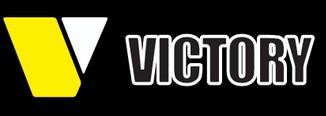 Victory Tractor ImplementsWOOD CHIPPER USER MANUAL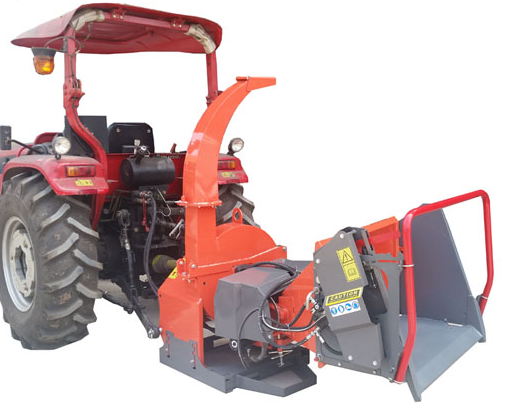 Owner’s Manual: BXH-5x10, BXH-7x121             Victory Tractor Implements Warranty               BXH5x10 & BHX7x12 Wood Chipper Warranty This Product is warranted to be free of defects in materials and workmanship under normal use and service for a period of one year from the date of purchase, when operated and maintained in accordance with the operating and maintenance instructions supplied with this unit.  This warranty does not cover misuse or negligence. Under no circumstances will the manufacturer be liable for any consequential damage or expenses of any kind, including loss of profit. The manufacturer is under no circumstances liable for tractor damage of any kind. The manufacturer is not liable for maintenance of the product. This warranty is extended only to the original purchaser. Warranty is void if repairs are attempted by anyone other than an authorized Service Center.  If difficulties arise with the product, you should contact Victory Tractor Implements at the contact information below. Only this location is authorized to make repairs to the product or provide for the replacement of defective parts, which will be done at no charge within a reasonable time after the receipt of product. The complete unit or parts should be returned to Victory Tractor Implements. The customer may have to cover the return shipping expense and is responsible for avoiding damage from the transport. In-Transit Damage is not covered by warranty. Please include your purchase receipt with any claim and keep a copy for your own file. The seller’s liability under warranty is limited to the repair of the product and/or replacement of parts and is provided to the purchaser in lieu of all other remedies including incidental and consequential charges. There are no warranties, expressed or implied other than those specified herein.For the nearest agent please contact:     Centex Group Inc. dba Victory Tractor Implements      65 Pine Av., Suite 857,     Long Beach, CA 90802, USAWebsite:  www.etractorimplements.comTel.:  1-562-235-5725          e-mail: sales@etractorimplements.com .1 INTRODUCTIONCongratulations on your choice of a 3 Point HitchWood Chipper to compliment your operation.This equipment has been designed and manufacturedto meet the needs of a discerning timber or landscapingindustry.Safe, efficient and trouble free operation of yourWood Chipper requires that you and anyone else whowill be using or maintaining the chipper, read andunderstand the Safety, Operation, Maintenance TroubleShooting information contained within the Operator'sManual.This manual covers the 3 Point Hitch Wood ChipperBX42, BX62 and BX92. Use the Table of Contentsor Index as a guide to locate required information.Keep this manual handy for frequent reference andto pass on to new operators or owners.OPERATOR ORIENTATION - The directions left,right, front and rear, as mentioned throughout thismanual, are determined when sitting in the tractordriver's seat and facing in the direction of travel.2 SAFETYSAFETY ALERT SYMBOLThis Safety Alert symbol meansATTENTION! BECOME ALERT! YOURSAFETY IS INVOLVED!The Safety Alert symbol identifies important safetymessages on the 3 Point Hitch Wood Chipper and inthe manual. When you see this symbol, be alert to thepossibility of personal injury or death. Follow theinstructions in the safety message.Why is SAFETY important to you?3 Big ReasonsAccidents Disable and KillAccidents CostAccidents Can Be AvoidedSIGNALWORDS:Note the use of the signal words DANGER,WARNING and CAUTION with the safety messages.The appropriate signal word for each message has beenselected using the following guide-lines:DANGER - Indicates an imminently hazardoussituation that, if not avoided, will result in death orserious injury. This signal word is to be limited to themost extreme situations typically for machinecomponents which, for functional purposes, cannot beguarded.WARNING - Indicates a potentially hazardoussituation that, if not avoided, could result in death orserious injury, and includes hazards that are exposedwhen guards are removed. It may also be used to alertagainst unsafe practices.CAUTION - Indicates a potentially hazardoussituation that, if not avoided, may result in minor ormoderate injury. It may also be used to alert againstunsafe practices.SAFETYYOU are responsible for the SAFE operation andmaintenance of your 3 Point Hitch Wood Chipper.YOU must ensure that you and anyone else who is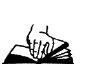 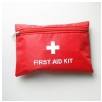 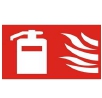 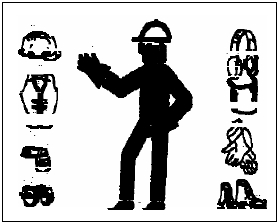 going to use, maintain or work around the 3 PointHitch Wood Chipper be familiar with the using andmaintenance procedures and related SAFETYinformation contained in this manual. This manual willtake you step-by-step through your working day andalerts you to all good safety practices that should beused while using the 3 Point Hitch Wood Chipper.Remember, YOU are the key to safety. Good safetypractices not only protect you but also the peoplearound you. Make these practices a working part ofyour safety program. Be certain that EVERYONEusing this equipment is familiar with the recommendedusing and maintenance procedures and follows all thesafety precautions.Most accidents can be prevented. Do not risk injuryor death by ignoring good safety practices.• 3 Point Hitch Wood Chipper owners must giveoperating instructions to operators or employees beforeallowing them to operate the machine, and at leastannually thereafter.• The most important safety device on thisequipment is a SAFE operator. It is the operator’sresponsibility to read and understand ALL Safety andOperating instructions in the manual and to followthese. Most accidents can be avoided.• A person who has not read and understood allusing and safety instructions is not qualified to use themachine. An untrained operator exposes himself andbystanders to possible serious injury or death.• Do not modify the equipment in any way.Unauthorized modification may impair the functionand/or safety and could affect the life of the equipment.• Think SAFETY! Work SAFELY!2.1 GENERAL SAFETY1. Read and understand the Operator’s Manual andall safety signs before using,maintaining, adjusting orcleaning the 3 Point HitchWood Chipper.2. Have a first aid kitavailable for use should theneed arise and know how touse it.3. Have a fireextinguisher available foruse should the need ariseand know how to use it.4. Do not allow riders.5. Wear appropriateprotective gear. This list includes but is not limited to:- A hard hat- Protective shoes with slip resistant soles- Protective glasses, goggles or face shield- Heavy gloves- Wet weather gear- Hearing Protection- Respirator or filter mask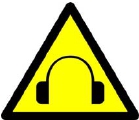 6. Install and secure all guards before starting.7. Wear suitable earprotection for prolongedexposure to excessivenoise.8. Turn machine off,stop and disable engine, remove ignition key and placein your pocket, set park brake and wait for all movingparts to stop before servicing, adjusting, repairing orunplugging.9. Clear the area of people, especially small children,before using the unit.10. Review safety related items annually with allpersonnel who will operate or maintaining the 3 PointHitch Wood Chipper.2.2	EQUIPMENT	SAFETYGUIDELINES1. Safety of the operator and bystanders is one of themain concerns in designing and developing equipment.However, every year many accidents occur whichcould have been avoided by a few seconds of thoughtand a more careful approach to handling equipment.You, the operator, can avoid many accidents byobserving the following precautions in this section. Toavoid personal injury or death, study the followingprecautions and insist those working with you, or foryou to follow them.2. In order to provide a better view, certainphotographs or illustrations in this manual may showan assembly with a safety shield removed. However,equipment should never be used in this condition. Keepall shields in place. If shield removal becomesnecessary for repairs, replace the shield prior to use.3. Replace any safety sign or instruction sign that isnot readable or is missing. Location of such safetysigns is indicated in this manual.4. Never use alcoholic beverages or drugs which canhinder alertness or coordination while using thisequipment. Consult your doctor about using thismachine while taking prescription medications.5. Under no circumstances should young childrenbe allowed to work with this equipment. Do notallow persons to use or assemble this unit until theyhave read this manual and have developed athorough understanding of the safety precautionsand of how it works. Review the safety instructionswith all users annually.6. This equipment is dangerous to children andpersons unfamiliar with its operation. The operatorshould be a responsible, properly trained andphysically able person familiar with machinery andtrained in this equipment's operations. If the elderly areassisting with work, their physical limitations need tobe recognized and accommodated.7. Never exceed the limits of a piece of machinery.If its ability to do a job, or to do so safely, is inquestion - DON'T TRY IT.8. Do not modify the equipment in any way.Unauthorized modification may result in serious injuryor death and may impair the function and life of theequipment.9. In addition to the design and configuration of thisimplement, including Safety Signs and SafetyEquipment, hazard control and accident prevention aredependent upon the awareness, concern, prudence, andproper training of personnel involved in the operation,transport, maintenance, and storage of the machine.Refer also to Safety Messages and operation instruction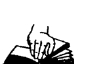 in each of the appropriate sections of the tractor andmachine manuals.Pay close attention to the Safety Signs affixed to thetractor and the machine.2.3 SAFETY TRAINING1. Safety is a primary concern in the design andmanufacture of our products. Unfortunately, our effortsto provide safe equipment can be wiped out by a singlecareless act of an operator or bystander.2. In addition to the design and configuration ofequipment, hazard control and accident prevention aredependent upon the awareness, concern, prudence andproper training of personnel involved in the operation,transport, maintenance and storage of this equipment.3. It has been said, "Thebest safety feature is aninformed, careful operator."We ask you to be that kindof an operator. It is theoperator's responsibility to read and understand ALLSafety and Using instructions in the manual and tofollow these. Accidents can be avoided.4. Working with unfamiliar equipment can leadto careless injuries. Read this manual beforeassembly or using, to acquaint yourself with themachine. If this machine is used by any personother than yourself, or is loaned or rented, it is themachine owner's responsibility to make certain thatthe operator, prior to using:a. Reads and understands the operator'smanuals.b. Is instructed in safe and proper use.5. Know your controls and how to stop tractor andmachine quickly in an emergency. Read this manualand the one provided with tractor.6. Train all new personnel and review instructionsfrequently with existing workers. Be certain only aproperly trained and physically able person will use themachinery. A person who has not read and understoodall using and safety instructions is not qualified to usethe machine. An untrained operator exposes himselfand bystanders to possible serious in- jury or death. Ifthe elderly are assisting with the work, their physicallimitations need to be recognized and accommodated.2.4 SAFETY SIGNS1. Keep safety signs clean and legible at all times.2. Replace safety signs that are missing or havebecome illegible.3. Replaced parts that displayed a safety sign shouldalso display the current sign.4. Safety signs displayed in Section 3 each have apart number in the lower right hand corner. Use thispart number when ordering replacement parts.5. Safety signs are available from your authorizedDistributor or Dealer Parts Department or the factory.How to Install Safety Signs:• Be sure that the installation area is clean and dry.• Be sure temperature is above 50°F (10°C).• Determine exact position before you remove thebacking paper.• Remove the smallest portion of the split backingpaper.• Align the sign over the specified area and carefullypress the small portion with the exposed sticky backingin place.• Slowly peel back the remaining paper and carefullysmooth the remaining portion of the sign in place.• Small air pockets can be pierced with a pin and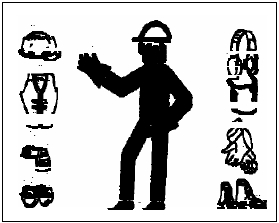 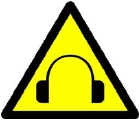 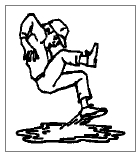 smoothed out using the piece of sign backing paper.2.5 PREPARATION1. Never use the machine until you have read andcompletely understand this manual, the tractorOperator's Manual and each of the Safety Messagesfound on the safety signs on the tractor and machine.2. Personal protection equipment including hard hat,safety glasses, safety shoes, and gloves arerecommended during assembly, installation, operation,adjustment, maintaining, repairing, removal, cleaning,or moving the unit. Do not allow long hair, loose fittingclothing or jewellery to be around equipment.3. PROLONGED EXPOSURE TO LOUDNOISE MAY CAUSE PERMANENT HEARINGLOSS!Power equipment withor without equipmentattached can often benoisy enough to causepermanent, partial hearingloss. We recommend that you wear hearing protectionon a full-time basis if the noise in the Operator'sposition exceeds 80db.Noise over 85db on a long-term basis can causesevere hearing loss. Noise over 90db adjacent to theOperator over a long-term basis may cause permanent,total hearing loss.NOTE: Hearing loss from loud noise (from tractors,chain saws, radios, and other such sources close to theear) is cumulative over a lifetime without hope ofnatural recovery.4. Clear working area of stones, branches or hiddenobstacles that might be hooked or snagged, causinginjury or damage.5. Use only in daylight or good artificial light.6. Be sure machine is properly mounted, adjustedand in good operating condition.7. Ensure that all safety shielding and safety signsare properly installed and in good condition.2.6 MAINTENANCE SAFETY1. Good maintenance is your responsibility. Poormaintenance is an invitation to trouble.2. Follow good shop practices.- Keep service areaclean and dry.- Be sure electricaloutlets and tools areproperly grounded.- Use adequate lightfor the job at hand.3. Make sure there is plenty of ventilation. Neveroperate the engine of the towing vehicle in a closedbuilding. The exhaust fumes may cause asphyxiation.4. Before working on this machine, shut off theengine, set the brake, and turn fuel valve off.5. Never work under equipment unless it is blockedsecurely.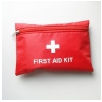 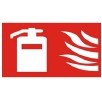 6. Always use personal protection devices such aseye, hand and hearing protectors, when performing anyservice or maintenance work. Use heavy or leathergloves when handling blades.7. Where replacement parts are necessary forperiodic maintenance and servicing, genuine factoryreplacement parts must be used to restore yourequipment to original specifications.The manufacturer will not be responsible for injuriesor damages caused by use of unapproved parts and/oraccessories.8. A fire extinguisher and first aid kit should be keptreadily accessible while performing maintenance onthis equipment.hazardous. There is no substitute for a cautious,safe-minded operator who recognizes potential hazardsand follows reasonable safety practices. Themanufacturer has designed this 3 Point Hitch WoodChipper to be used with all its safety equipmentproperly attached, to minimize the chance of accidents.Study this manual to make sure you have all safetyequipment attached.3. Close and secure rotor cover before operating.4. Close and secure all guards, deflectors and shieldsbefore starting and operating.5. Read and understand operator's manual beforestarting. Review safety instructions annually.6. Personal protection equipment including hearingprotection, hard hat, safety glasses, safety shoes, andgloves are recommended during assembly, installation,operation, adjustment, maintaining, repairing, removal,or moving. 	Do not allow long hair, loose-fitting clothing, or9. Periodically tighten all bolts, nuts and screws andcheck that all electrical and fuel connections areproperly secured to ensure unit is in a safe condition.10. When completing a maintenance or servicefunction, make sure all safety shields and devices areinstalled before placing unit in service.2.7 OPERATING SAFETY1. Please remember it is important that you read andheed the safety signs on the 3 Point Hitch WoodChipper. Clean or replace all safety signs if they cannotbe clearly read and understood.They are there for your safety, as well as the safetyof others. The safe use of this machine is strictly up toyou, the operator.2. All things with moving parts are potentiallyjewellery to be around moving parts.7. Keep hydraulic lines and fittings tight, in goodcondition and free of leaks.8. Never place any part of your body where it wouldbe in danger if movement should occur duringassembly, installation, operation, maintenance,repairing, unplugging or moving.9. Turn machine off, stop and disable engine,remove ignition key and place in your pocket, set parkbrake and wait for all moving parts to stop beforeservicing, adjusting, repairing or unplugging.10. Do not run machine inside a closed building toprevent asphyxiation from engine exhaust.11. Use care when feeding material into chipper.Do not send metal, bottles, cans, rocks, glass or otherforeign material into wood chipper. If foreign material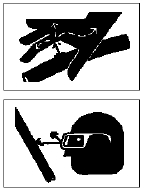 enters chipper, stop machine, turn engine off and placeignition key in your pocket and wait for all movingparts to stop before removing material and/orunplugging.Inspect machine for damaged or loose parts beforeresuming work.12. Never use alcoholic beverages or drugs whichcan hinder alertness or coordination while operatingthis equipment. Consult your doctor about operatingthis machine while taking prescription medications.13. Do not allow riders on this machine at any time.There is no safe place for any riders.14. Never allow children or unauthorized people tooperate or be around this machine.15. Do not reach into rotor or feed hopper openingswhen the engine is running. Install and secure accesscovers before starting engine.16 Keep the working area clean and free of debris toprevent tripping. Operate only on level ground.17 Do not point discharge at people, animals orbuildings. Rotor can expel wood chips fast enough tocause injury.18. Do not move or transport chipper when the rotoris turning.19. Do not exceed a safe travel speed whentransporting.2.8 HYDRAULIC SAFETY1. Make sure that all the components in the hydraulicsystem are kept in good condition and are clean.2. Before applying pressure to the system, make sureall components are tight, and that lines, hoses andcouplings are not damaged.3. Do not attempt any makeshift repairs to thehydraulic lines, fittings or hoses by using tapes, clampsor cements. The hydraulic system operates underextremely high pressure.Such repairs will fail suddenly and create ahazardous and unsafe condition.4. Wear proper hand andeye   protection   whensearching  for  a  highpressure hydraulic leak.Use a piece of wood orcardboard as a backstopinstead of hands to isolateand identify a leak. 5. If injured by aconcentratedhigh-pressure stream of hydraulic fluid, seek medicalattention immediately. Serious infection or toxicreaction can develop from hydraulic fluid piercing theskin surface.6. Relieve pressure on hydraulic system beforemaintaining or working on system.2.9 STORAGE SAFETY1. Store the unit in an area away from humanactivity.2. Do not children to play on or around the storedmachine.3. Store the unit in a dry, level area. Support theframe with planks if required.2.10 TRANSPORT SAFETY1. Comply with state and local laws governing safetyand transporting of machinery on public roads.2. Check that all the lights, reflectors and otherlighting requirements are installed and in good workingcondition.3. Do not exceed a safe travel speed. Slow down forrough terrain and cornering.4. Fold up and secure feed hopper before moving ortransporting.5. Be sure the machine is hitched positively to thetractor and a retainer is used through the mountingpins.6. Do not drink and drive.7. Be a safe and courteous driver. Always yield tooncoming traffic in all situations, including narrowbridges, intersections, etc. Watch for traffic whenoperating near or crossing roadways.8. Never allow riders on the machine.3 ASSEMBLINGThe machine comes from the factory in a shippingconfiguration. Always use tools equipment andforklifts of appropriate size and capacity for the job.Always use 2 men when lifting, moving andassembling the machine.When the machine is shipped, follow this procedurewhen preparing for the customer:1. Clear the area of bystanders especially smallchildren before starting.2. Use a forklift to lift the pallet/machine from thetruck. Carry the load close to the ground.3. Move the machine to the assembly area. Be surethere is sufficient clearance to access the machine fromall sides.4. Cut the tie-down straps.5. Lay-out components next to machine.6. Use a forklift to raise and lift the frame.7. Or alternatively attach a lifting device to thelifting bracket on top of the frame.8. Remove pallet and place machine on the ground.9. Release feed hopper transport latch and lowerhopper into the working position. Stow anchor latch.10. Tighten anchor bolts to their specified torque.11. Connect the PTO driveline:a. Raise the input shaft guard.b. Check that the driveline telescopes easily and thatthe shield rotates freely.c. Attach the driveline to the chipper input shaft bydepressing the lock pin, slide yoke over the shaft andpushing on the yoke until the lock pin clicks intoposition.d. Lower the guard to cover the input shaft.12. Depress handle on discharge chute latch and turnassembly to its desired position. Turn until latch seatsin its detent.4 OPERATION• Please remember it is important that you read theoperator's manual and heed the safety signs on the 3Point Hitch Wood Chipper.They are there for your safety, as well as the safetyof others. The safe use of this machine is strictly up toyou, the operator.• Personal protection equipment including hearingprotection, hard hat, safety glasses, safety shoes, andgloves are recommended during assembly, installation,operation, adjustment, maintaining, repairing, orplugging.Do not allow long hair, loose-fitting clothing, orjewellery to be around moving parts.• Turn machine off, stop and disable engine, removeignition key and place in your pocket, set park brakeand wait for all moving parts to stop before servicing,adjusting, repairing or unplugging.• Do not run machine inside a closed building toprevent asphyxiation from engine exhaust.• Use care when feeding material into chipper. Donot send metal, bottles, cans, rocks, glass or otherforeign material into wood chipper. If foreign materialenters chipper, stop machine, turn engine off and placeignition key in your pocket and wait for all movingparts to stop before removing material and/orunplugging.Inspect machine for damaged or loose parts beforeresuming work.• Never use alcoholic beverages or drugs which canhinder alertness or coordination while operating thisequipment. Consult your doctor about operating thismachine while taking prescription medications.• Do not allow riders on this machine at any time.There is no safe place for any riders.• Never allow children or unauthorized people tooperate or be around this machine.• Do not reach into rotor or feed hopper openingswhen the engine is running. Install and secure accesscovers before starting engine.• Do not move or transport chipper when the rotor isturning.• Do not exceed a safe travel speed whentransporting.• Keep hydraulic lines and fittings tight, in goodcondition and free of leaks.• Keep the working area clean and free of debris toprevent tripping. Operate only on level ground.• Do not point discharge at people, animals orbuildings. Rotor can expel wood chips fast enough tocause injury.4.1 TO THE NEW OPERATOR OROWNERThe 3 Point Hitch Wood Chippers are designed tochip or chop scrap lumber, small trees, brush, limbsand other wood debris. The chipped material is fineenough to be composted or used in a variety of ways.It is the responsibility of the owner or operator toread this manual and to train all other operators beforethey start working with the machine. Follow all safetyinstructions exactly.Safety is everyone's business. By followingrecommended procedures, a safe working environmentis provided for the operator, bystanders and the areaaround the worksite.Untrained operators are not qualified to use themachine.Follow all safety instructions exactly. Safety iseveryone's business. By following recommendedprocedures, a safe working environment is provided forthe operator, bystanders and the area around theworksite. Untrained operators are not qualified tooperate the machine.Many features incorporated into this machine are theresult of suggestions made by customers like you. Readthis manual carefully to learn how to use the chippersafely and how to set it to provide maximum fieldefficiency. By following the using instructions inconjunction with a good maintenance program, your 3Point Hitch Wood Chipper will provide many years oftrouble-free service.4.2 MACHINE COMPONENTSThe 3 Point Hitch Wood Chipper is a rotor withblades for chip- ping wood. A hinged feed hoppermoves the wood material into the rotor.Each rotor is designed with 4 blades and atwig-breaker to generate the small pieces of wood. Astationary knife at the rear of the rotor housing isplaced by the moving knives to shear, chip or chop thematerial.The tractor provides rotational power through aPTO shaft on the front of the frame and hydraulicpower for the hydraulic feed hopper.A Manual Feed HopperB Discharge HoodC Rotor HousingD Rotor BladeE Stationary BladeF Twig BreakerG Hood DeflectorH Hydraulic Feed HopperJ Hydraulic Feed ControlK Hydraulic MotorL PTO DrivelineM RotorN PaddleO 3 Point Hitch4.3 MACHINE BREAK-INAlthough there are no operational restrictions on theWood Chipper when used for the first time, it isrecommended that the following mechanical items bechecked:A. After operating for 1 hour:1. Torque all fasteners and hardware.2. Check condition of rotor bearings.3. Check the condition and clearance of thetwig-breaker, rotor and stationary blades. Adjust orreplace as required.4. Check for entangled material. Remove allentangled material before resuming work.5. Lubricate all grease fittings.B. After operating for 10 hours:1. Repeat steps 1 through 5 listed above.2. Go to the normal servicing and maintenanceschedule as defined in the Maintenance Section.4.4PRE-OPERATION CHECKLISTEfficient and safe operation of the 3 Point HitchWood Chipper requires that each operator reads andunderstands the using procedures and all related safetyprecautions outlined in this section. A pre-operationchecklist is provided for the operator. It is importantfor both the personal safety and maintaining goodmechanical condition that this checklist is followed.Before operating the Wood Chipper and each timethereafter, the following areas should be checked off:1. Lubricate the machine per the schedule outline inthe Maintenance Section.2. Check the rotor, blades and twig-breaker. Removeany twine, wire or other material that has becomeentangled.3. Check the condition and clearance of the twigbreaker, rotor and stationary blades. Adjust or replaceas required.4. Check that all bearings turn freely. Replace anythat are rough or seized.5. Make sure that all guards and shields are in place,secured and functioning as designed.6. Check the condition of the curtain in the feedhopper. It must be in good condition to prevent chipsfrom flying out.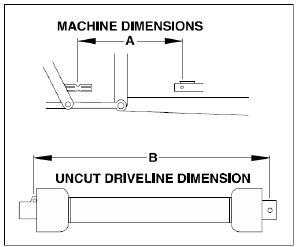 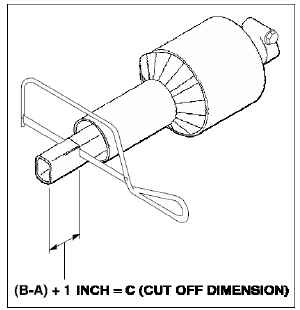 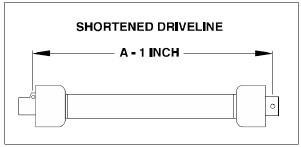 4. 5 DRIVELINE DIMENSIONSA PTO driveline is supplied with the machine. Toaccompany the variety of 3.point hitch geometryavailable today, the driveline can be too long for mostmachines or too short for others. It is very importantthat the driveline be free to telescope but not to bottomout when going through its working range. If thedriveline bottoms out, the bearings on both the machineand tractor PTO shaft will be overloaded and fail in ashort time.1. To determine the proper length of the driveline,follow this procedure:a. Clear the area of bystanders, especially smallchildren.b. Attach the chipper to the tractor (see section 5.8)but do not attach the driveline.c. Raise the machine until the input shaft is levelwith the tractor PTO shaft.d. Measure the dimension between the lockinggrooves on the tractor PTO shaft and the machine inputshaft.e. Measure the same dimensions on the compresseddriveline.f. If the compressed driveline dimension exceeds themachine dimension, the driveline will have to be cut.2. When cutting the driveline, follow thisprocedure:a. Subtract the machine dimension (A) from theuncut driveline dimension (B) or (B-A). Thisdimension determines how much too long the drivelineis.b. Add another inch (25 mm) to the dimension to besure it doesn't bottom out, to determine (C) the cut offdimension.c. Use a hacksaw to cut dimension (C) from bothends. Cut both the plastic tubes and the metal cores.d. Use a file to remove the burrs from the edges thatwere cut.e. Assemble the 2 ends of the shaft.f. Make sure the shaft can telescope freely. If it doesnot, separate the 2 parts and inspect for burrs orcuttings on the shaft ends. Be sure it telescopes freelybefore installing.4.6  MOUNTING ANDUNHOOKING TRACTORWhen attaching chipper to a tractor, follow thisprocedure:1. Clear the area of bystanders, especially smallchildren.2. Make sure there is enough room and clearance tosafely back up to the chipper.3. Place the tractor arms in their full sway position.4. Back up slowly and align the lower link arms tothe pins on the machine.5. Mounting without a Quick Hitch.a. Align the left lower link with the left chipper pin.IMPORTANTIt may be necessary to add weight to the lower liftarms to bring them to the required height.b. Insert the left pin through the ball and install theretainer.c. Align the right arm to the pin by turning thejackscrew on the arm.d. Insert the right pin through the ball and install theretainer. Return the jackscrew to its starting position.Alignede. Remove the top pin and install the top link. Usethe turnbuckle to align the top link. Insert the pins andinstall the retainers. Return the turnbuckle to itsoriginal length and lock.5. Mounting with a Quick Hitch.a. Align the claws on the Quick Hitch slightly belowthe mounting pins on the chipper.IMPORTANTIt may be necessary to add weight to the lower liftarms to bring them to the required height.b. Back up until the pins are above the claws.c. Use the turnbuckle on the top link to adjust theposition of the top claw.d. Raise the 3 point hitch until the pins seat in theclaws.e. Be sure the retainers are released to hold the pinsin the claws.6. Set the 3 point hitch in the non-sway position (seetractor manual for details).7. Install the PTO driveline:NOTEBe sure the telescoping portion of the shaft isgreased and free of dirt.a. Slide the collar back on the yoke, align the splinesand slide the yoke on the tractor.b. Release the collar and make sure the locking pinclicks into position.NOTEThe driveline should already have been cut to therequired length.8. Connect the hydraulics:a. Use a clean rag or paper towel to clean the dirtfrom couplers on the hose ends and the tractor.b. Connect the hoses to the tractor couplers. Be surethe couplers are securely seated.c. Route and secure the hoses along the hitch withclips, tape or plastic ties to prevent binding andpinching. Be sure to provide slack for turning.NOTEAlways connect to the hydraulic circuit with adetent.9. Slowly raise the machine through its workingrange to make sure the telescoping portion of the PTOshaft doesn't bottom out.10. Level the machine front and rear, and side to sideusing the jackscrew on the right arm and the turnbuckleon the top link.The chipper should always be level on the ground inits working position.11. To unhook from the tractor, reverse the aboveprocedure. Always park the machine in a dry, levelarea. If vandalism is a problem, remove the PTOdriveline and store in a secure place.4. 7 CONTROLSAll controls are conveniently positioned next towhere the operator would stand when feeding themachine to provide easy operation. Review thissection to familiarize yourself with the location andfunction of each control before starting.1. Hydraulic Feed Control Lever:This lever is positioned to extend around the feedhopper and provides access from all sides. It is onlyavailable when the chipper is equipped with theoptional hydraulic feed hopper.Pull the control all the way out to engage thefeeding system. Push in slightly to the first detent tostop the feeding system.Push the control all the way in to reverse thefeeding system.NOTEUse the typical flow divider next to the control valveto set the feeding spread.2. Deflector Position:Each discharge hood is equipped with a deflectoron the end to place the chips exactly where desired.There are 2 types available:a. Manual Clamp (BX42):The deflector is held in place by clamping bolts oneach side. Loosen the clamps, move the deflector andtighten the clamps. Position as desired.b. Spring-Loaded (BX62/BX92):The deflector is spring-loaded up and held inplace by a chain. Release the chain from its anchorbracket and move the deflector to its desiredposition.Secure chain in its anchor bracket.3. PTO Control:If you are not familiar with the location of thePTO control on your tractor, review your tractor'sOperator's Manual. Always engage the PTO controlslowly when the engine is running at low idle RPM.Disengage the PTO control slowly at low RPM toallow the machine to slow and stop before engagingthe PTO brake. Remember the PTO drives the rotor.When the PTO is engaged the rotor will also start toturn.4. Flow Control Valve:This manually-set flow divider allows theoperator to set the flow through the circuit from 0%to 100% by dumping the excess flow back to thetractor. A scale on the face of the valve is numberedfrom 0 to 10 to define the percent of flow from 0 to100% flowing into the circuit. The hydraulic feedcircuit is equipped with a flow divider so theoperator can adjust the feeding speed appropriate forthe operating conditions. Loosen the lock and movethe pointer arm to the desired position.Tighten the lock bolt. Adjust in small incrementsas a small change can result in a large change tofeeding speed.Manual Clamp Spring-Loaded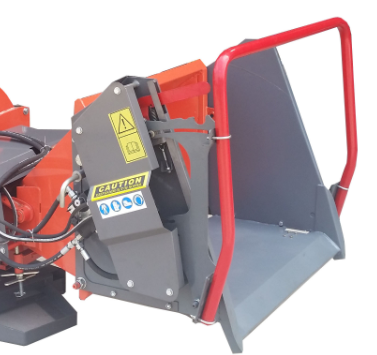 4. 8 FIELD OPERATION• Please remember it is important that you readthe operator's manual and heed the safety signs onthe 3 Point Hitch Wood Chipper. They are there foryour safety, as well as the safety of others. The safeuse of this machine is strictly up to you, theoperator.• Personal protection equipment including hearingprotection, hard hat, safety glasses, safety shoes, andgloves are recommended during assembly,installation, operation, adjustment, maintaining,repairing, or plugging.Do not allow long hair, loose-fitting clothing, orjewellery to be around moving parts.• Turn machine off, stop and disable engine,remove ignition key and place in your pocket, setpark brake and wait for all moving parts to stopbefore servicing, adjusting, repairing or unplugging.• Do not run machine inside a closed building toprevent asphyxiation from engine exhaust.• Use care when feeding material into chipper.Do not send metal, bottles, cans, rocks, glass orother foreign material into wood chipper. If foreignmaterial enters chipper, stop machine, turn engineoff and place ignition key in your pocket and waitfor all moving parts to stop before removingmaterial and/or unplugging. Inspect machine fordamaged or loose parts before resuming work.• Never use alcoholic beverages or drugs whichcan hinder alertness or coordination while operatingthis equipment. Consult your doctor about operatingthis machine while taking prescription medications.• Do not allow riders on this machine at any time.There is no safe place for any riders.• Never allow children or unauthorized people tooperate or be around this machine.• Do not reach into rotor or feed hopper openingswhen the engine is running.Install and secure access covers before startingengine.• Do not move or transport chipper when the rotoris turning.• Do not exceed a safe travel speed whentransporting.• Keep hydraulic lines and fittings tight, in goodcondition and free of leaks.• Keep the working area clean and free of debristo prevent tripping. Operate only on level ground.• Do not point discharge at people, animals orbuildings. Rotor can expel wood chips fast enoughto cause injury.Although the 3 Point Hitch Wood Chipper is easy touse, each operator should review this section tofamiliarize himself with the detailed safety andoperating procedures. When using this machine, followthis procedure:1. Clear the area of bystanders, especially smallchildren.2. Review and follow the Pre-Operation Checklist.3. Attach the machine to the tractor.4. Drive to the work area and position at theworksite.5. Set park brake.6. Stop engine.7. Remove ignition key and place in your pocket.8. Move the feed hopper down into its workingconfiguration and secure with the anchor nuts.9. Turn discharge hood to its working position.10. Starting the Machine:a. Start the tractor engine.b. Move the throttle to its low idle position.c. With the engine at low idle, slowly engage thePTO control.d. Slowly increase the engine speed until the PTO isat rated speed.e. With the manual feeding model, start feedingmaterial into the hopper.f. With the hydraulic feeding model:• Place the tractor hydraulic lever into its detentposition.• Move the control lever into the feed position.• Start feeding material into the hopper.11. Stopping:a. Stop feeding material into the hopper.b. Place the hydraulic feed control in off/neutral.c. Slow engine RPM.d. Place hydraulic lever in its OFF position.e. Disengage PTO.f. Stop engine, remove ignition key and place in yourpocket and wait for all moving parts to stop.12. Emergency Stopping:Stop tractor engine if an emergency occurs. Correctemergency situation before starting engine andresuming work.a. Manual Feed:• Slowly slide the wooden material into the feedhopper and move it into the rotor.• Do not push the material with a lot of force into therotor.• Do not push the material too fast into the rotor.Stop and slow down if the engine starts to slow down.• Do not reach into the feed hopper further than thecurtain to be sure not to contact the blades on the rotor.• Use a stick or branch to push any piece of materialinto the rotor that does not move on its own and stopsin the hopper. Do not take a chance with getting yourhand caught in the rotor.b. Hydraulic Feed:• Slowly slide the wooden material into the feedhopper until the roller grabs the material and move itinto the rotor.• Use the flow divider on the side of the feed hopperto set the feeding speed.• Do not reach into the feed hopper further than thecurtain to be sure not to contact the feed roller or theblades on the rotor.• Use a stick or branch to push any piece of materialinto the feed roller that does not move on its own andstops in the hopper.Do not take a chance with getting your hand caughtin the feed roller.14. Always wear personal protective equipment(PPE) whenever operating the machine. This includesbut is not limited to protective shoes with slip resistantsoles, protective goggles or face shield, heavy gloves,hearing protection and protective clothing.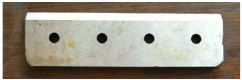 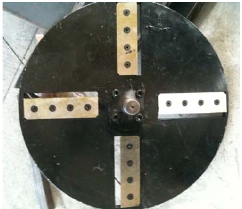 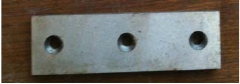 15. Do not place metal, bottles, cans, rocks, glass orother solid material into the wood chipper. Ifsomething like this gets into the machine, stop themachine immediately for a detailed inspection. Stopengine, remove ignition key and place in your pocketand wait for all moving parts to stop before inspectingor unplugging. Inspect machine for damaged orloosened parts before resuming work.16. Blades:There are 2 types of blades used on the WoodChipper. They work together to cut, shear and shred thewood as it moves through the machine.a. Rotor blades:The rotor is equipped with 4 blades placed at 90° toeach other to keep the rotor in balance. If one needs tobe changed, the one opposite should be changed. b. Stationary blade:Each machine is equipped with a stationary bladethat acts as a stop for the moving rotor blades.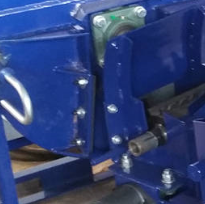 Machine is shown with guard opened or rotorcover opened for illustrative purposes only.Do not operate machine with guard opened orcover opened.17. Clearance:It is recommended that the clearance between therotor and stationary blades be set and maintained at1/32 inch to obtain the best performance.Use the stationary blade mounting bolts to set theclearance as required.Each machine is equipped with a twig breaker tobreak up twigs or other long material as it movesthrough the rotor compartment. Open the rotor coverand check the condition of the breaker on a weeklybasis. Also check for any entangled material when therotor cover is opened. Remove this material prior toclosing the cover and resuming work.Machine is shown with guard opened or rotor coveropened for illustrative purposes only.Do not operate machine with guard opened or coveropened.Disassembled Double Mounting19. Shear Pin: The PTO driveline is designed with ashear pin at the input yoke to prevent overloading thedrive system. Remove the broken parts from the yokewhen the pin shears and replace with genuine parts.The drive system is designed to function wellwithout failing the shear pin. If it does fail, generally itis being fed too fast or something very hard has beenjammed into the rotor or between the blades. Alwaysunplug the system and determine the cause of theproblem and correct it before resuming work.Machine is shown with guard opened or rotorcompartment.• Clean out the discharge area/rotor.• Open the rotor cover and clean out the housing. Besure to turn the rotor by hand to be sure there is nothingjammed between the rotor and stationary blades.• Close, install and fold down all components openedto unplug. Tighten fasteners to their specified torque.f. Check that everyone is clear of machine beforerestarting engine.g. Start the engine, engage the PTO and resumeworking.cover opened for illustrative purposes only.Do not operate machine with guard opened orFeed Hopper Discharge HoodRNINGcover opened.20. Unplugging:Although the machine is designed to handle a widevariety of material without any problem, occasionally itplugs. When the machine plugs, follow this procedureto unplug:a. Clear the area of bystanders, especially smallchildren.b. Stop the engine, remove the ignition key and placeit in your pocket and wait for all moving parts to stopbefore unplugging.c. Pull the material out of the feed hopper or reversethe hydraulic feed hopper. Be sure all the material isout and nothing is jammed or wedged between theinput opening and the rotor.d. Pull the material out of the discharge hood. Use astick to poke loose any material jammed into thedischarge hood.Do not allow anything to remain in this area.e. Severe plug:• Loosen the feed hopper anchor nuts and raise thefeed hopper. Remove material from inside the rotorMachine is shown with guard opened or rotorcover opened for illustrative purposes only.Do not operate machine with guard opened orcover opened.Rotor Cover21 . Cleaning:Clean the machine frequently to prevent a buildup ofdust, chips and trash on the frame. A clean machinereduces the chance of rusting.22. Curtains:Each feed hopper is designed with an internalrubber/belting curtain to prevent chips and debris fromcoming out of the hopper when working.Check the condition of the curtain each day prior tostarting. Replace the curtain if torn, damaged ormissing to minimize the chance of material coming outof the feed hopper.23. Sharpening Blades:The rotor and stationary blades need to be sharp forthe chipper to perform as expected.It is recommended that the rotor blades be removedfrom the rotor when sharpening.Always sharpen the blades at a 45° angle to providethe best cutting effect as it meets the stationary blade.Be sure to tighten the blade mounting bolts to theirspecified torque when re-installing the blades to therotor.The stationary blade is designed with 4 sharp cornersthat can be utilized. When the corner facing the rotorblade rounds over, remove the blade and re-install witha different corner facing the rotor blade. Use thestationary blade to set the clearance to the rotor bladewhen re-installing. Be sure to tighten mounting bolts totheir specified torque.24. Hydraulic Feed Control:The machine with the hydraulic feed hopper isdesigned with a control lever to place the hopper inFEED - OFF/NEUTRAL - REVERSE.Pull all the way out to feed, push in to the firstdetent for off or neutral and fully in for reverse. Inreverse the material in the hopper is pulled out of therotor.Use reverse when the rotor is overloaded, jammedor plugged.IMPORTANTCheck the function of the control lever whenattaching the hydraulic lines to the tractor. The hoppermust feed in when the lever is moved out. If it does not,reverse the hoses. The control lever must functionlike the drawing on each side of the hopper or thehoses must be reversed.Use the flow divider valve to set the speed of thefeed hopper. Use the quality of the job being done toestablish the required feed speed. Increase the speedwhen chipping brush or twigs. Decrease the speedwhen chipping hard, solid material or when theengine is being pulled down.25. Personal Protective Equipment (PPE):Each person must wear appropriate personalprotective equipment whenever operating the chipperor working in the vicinity. This equipment is designedto prevent injury to any personnel in the area. This listincludes but is not limited to:• Safety shoes with slip resistant soles.• Safety goggles or face shield.• Hearing protection.• Heavy or leather gloves.26. Operating Hints:a. Keep the working area clean and free of debris toprevent slipping or tripping. Operate only on levelground.b. Do not place hands or any body parts into the feedhopper during operation. Use a stick or branch to pushmaterial into the rotor when it goes past the curtain inthe feed hopper.c. Do not point discharge at people, animals orbuildings. Rotor can expel wood chips fast enough tocause injury.d. Use care when feeding material into the chipper.Do not send metal, bottles, cans, rocks, glass or otherforeign material into the wood chipper. If foreignmaterial enters chipper, stop machine turn engine offand place ignition key in your pocket and wait for allmoving parts to stop before removing material and/orunplugging. Inspect machine for damaged or looseparts before resuming work.4.9 TRANSPORTING1. Comply with state and local laws governing safetyand transporting of machinery on public roads.2. Check that all the lights, reflectors and otherlighting requirements are installed and in good workingcondition.3. Do not exceed a safe travel speed. Slow down forrough terrain and cornering.4. Fold up and secure feed hopper before moving ortransporting.5. Be sure the trailer is hitched positively to thetowing vehicle and a retainer is used through themounting pins.6. Do not drink and drive.7. Be a safe and courteous driver. Always yield tooncoming traffic in all situations, including narrowbridges, intersections, etc. Watch for traffic whenoperating near or crossing roadways.8. Never allow riders on the machine. Whentransporting the machine, review and follow theseinstructions:1. Clear the area of bystanders, especially smallchildren.2. Check that all the lights and reflectors required bythe highway authorities are in place, clean andworking.3. Insure that the machine is securely attached to thetractor with a retainer through the mounting pins.4. Do not allow riders.5. Never exceed a safe travel speed. Slow downwhen encountering rough road conditions andcornering.6. Do not drink and drive.7. Raise and secure the feed hopper beforetransporting.8. Turn the discharge hood and point toward therotor to reduce the width of the machine.4. 10 STORAGE• Store the unit in an area away from human activity.• Do not permit children to play on or around thestored machine.• Store the unit in a dry, level area. Support theframe with planks if required.4.10.1 PLACING IN STORAGEAfter the season's use or when the machine will notbe used for a period of time, completely inspect allmajor systems of the 3 Point Hitch Wood Chipper.Replace or repair any worn or damaged componentsto prevent any unnecessary down time at the beginningof the next season.Follow this procedure before storing:1. Remove all material from the machine.2. Thoroughly wash the machine with a pressurewasher or water hose to remove all dirt, mud or debris.3. Inspect all rotating parts for entangled material.Remove all entangled material.4. Run the machine a few minutes to dry themoisture from inside the machine.5. Move the feed hopper up and lock.6. Touch up all paint nicks and scratches to preventrusting.7. It is best to store the machine inside. If that is notpossible, cover with a waterproof tarpaulin and tiedown securely.8. Store in an area away from human activity.9. Do not allow children to play around the storedunit.4.10.2 REMOVING FROM STORAGEWhen removing this machine from storage, followthis procedure:1. Remove the tarpaulin if covered.2. Review and follow the pre-operation checklist.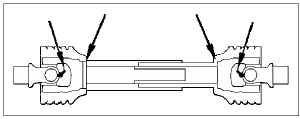 5.0 SERVICE AND MAINTENANCE • Good maintenance is your responsibility. Poormaintenance is an invitation to trouble.• Follow good shop practices.- Keep service area clean and dry.- Be sure electrical outlets and tools are properlygrounded.- Use adequate light for the job at hand.• Make sure there is plenty of ventilation. Neveroperate the engine of the towing vehicle in a closedbuilding. The exhaust fumes may cause asphyxiation.• Before working on this machine, shut off theengine, set the brake, and turn fuel valve off.• Never work under equipment unless it is blockedsecurely.• Always use personal protection devices such as eye,hand and hearing protectors, when performing anyservice or maintenance work. Use heavy gloves whenhandling sharp components.• Where replacement parts are necessary for periodicmaintenance and servicing, genuine factoryreplacement parts must be used to restore yourequipment to original specifications. The manufacturerwill not be responsible for injuries or damages causedby use of unapproved parts and/or accessories.• A fire extinguisher and first aid kit should be keptreadily accessible while performing maintenance onthis equipment.• Periodically tighten all bolts, nuts and screws andcheck that all electrical and fuel connections areproperly secured to ensure unit is in a safe condition.• When completing a maintenance or servicefunction, make sure all safety shields and devices areinstalled before placing unit in service.                                    5.1 SERVICE5.1.1 FLUIDS AND LUBRICANTS1. Grease:Use an SAE multipurpose high temperature greasewith extreme pressure (EP) performance. Alsoacceptable is an SAE multipurpose lithium base grease.2. Storing Lubricants:Your machine can operate at top efficiency only ifclean lubricants are used. Use clean containers tohandle all lubricants. Store them in an area protectedfrom dust, moisture and other contaminants.5.1.2 GREASINGUse the Maintenance Checklist provided to keep arecord of all scheduled maintenance.1. Use a hand-held grease gun for all greasing.2. Wipe grease fitting with a clean cloth beforegreasing, to avoid injecting dirt and grit.3. Replace and repair broken fittings immediately.4. If fittings will not take grease, remove and cleanthoroughly. Also clean lubricant passageway. Replacefittings if necessary.5.1.3 SERVICING INTERVALSThe period recommended is based on normaloperating conditions. Severe or unusual conditions mayrequire more frequent lubrication or oil changes.Hours or Daily40 Hours or Weekly1. Grease PTO driveline.Grease the telescoping section of the PTO shaft.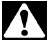 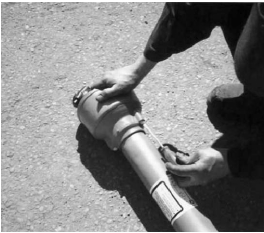 WARNINGMachine is shown with guard removed or rotorcover opened for illustrative purposes only. Do notoperate machine with guard removed or coveropened.2. Check blades:a. Check sharpness of Rotor blade, sharpen or switchedge as required.b. Check stationary blade: Remove, sharpen orswitch edge as required.100 Hours1. Grease the hydraulic feed system:a. Roller bearings.b. Pivot bushing.2. Grease rotor bearings on BX42 and BX62 models.IMPORTANTDo not over grease.WARNING:Machine is shown with guard removed or rotorcover opened for illustrative purposes only. Do notoperate machine with guard removed or cover opened.5.2 MAINTENANCEBy following a careful service and maintenanceprogram for your machine, you will enjoy many yearsor trouble-free operation.The PTO driveline is designed to telescope to allowfor dimensional changes as the machine goes throughits operational range. A tubular guard encloses thedriving components and is designed to turn relative tothe driving components. The driveline should telescopeeasily and the guard turn freely on the shaft at all times.Annual disassembly, cleaning and lubrication isrecommended to insure that all components function asintended.To maintain the driveline, follow this procedure:1. Remove the driveline from the machine.2. Pull driveline apart.3. Use a screwdriver to turn lock studs on each end.There are 2 studs per guard.4. Pull the shaft out of the plastic tubular guard.5. Use a solvent to clean the male and femaleportions of the telescoping ends.6. Apply a light coat of grease to each end.7. Use a solvent to wash the grooves on each endwhere the studs are located. Clean each end also.8. Apply a light coat of grease to each groove.9. Insert the shaft into its respective guard and alignthe studs with the holes.10. Insert the studs through the holes and seat in thegroove.11. Turn each stud to secure guard to shaft.12. Check that each guard turns freely on the shaft.13. Assemble the driveline.14. Check that the driveline telescopes easily.15. Replace any components that are damaged orworn.16. Install the driveline on the machine.Guard Removal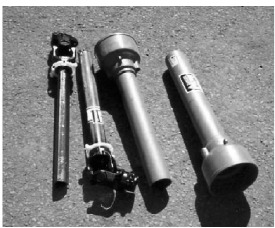 6 SPECIFICATIONS6. 1 MECHANICALDisassembledDRIVELINE COMPONENTSSPECIFICATIONS SUBJECT TO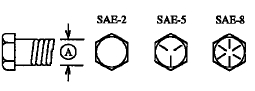 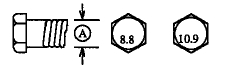 6.2 BOLT TORQUECHECKING BOLT TORQUEThe tables shown below give correct torque valuesfor various bolts and cap screws. Tighten all bolts tothe torques specified in chart unless otherwise noted.Check tightness of bolts periodically, using bolt torquechart as a guide. Replace hardware with the samestrength bolt.Torque figures indicated above are valid fornon-greased or non-oiled threads and heads unlessotherwise specified. Therefore, do not grease or oilbolts or cap screws unless otherwise specified in thismanual. When using locking elements, increase torquevalues by 5%.* Torque value for bolts and cap screws areidentified by their head markings.6.3    HYDRAULIC    FITTINGTORQUETightening Flare Type Tube Fittings *1. Check flare and flare seat for defects that mightcause leakage.2. Align tube with fitting before tightening.3. Lubricate connection and hand tighten swivel nutuntil snug.4. To prevent twisting the tube(s), use two wrenches.Place one wrench on the connector body and with thesecond tightens the swivel nut to the torque shown.5. The torque values shown are based on lubricatedconnections as in rears.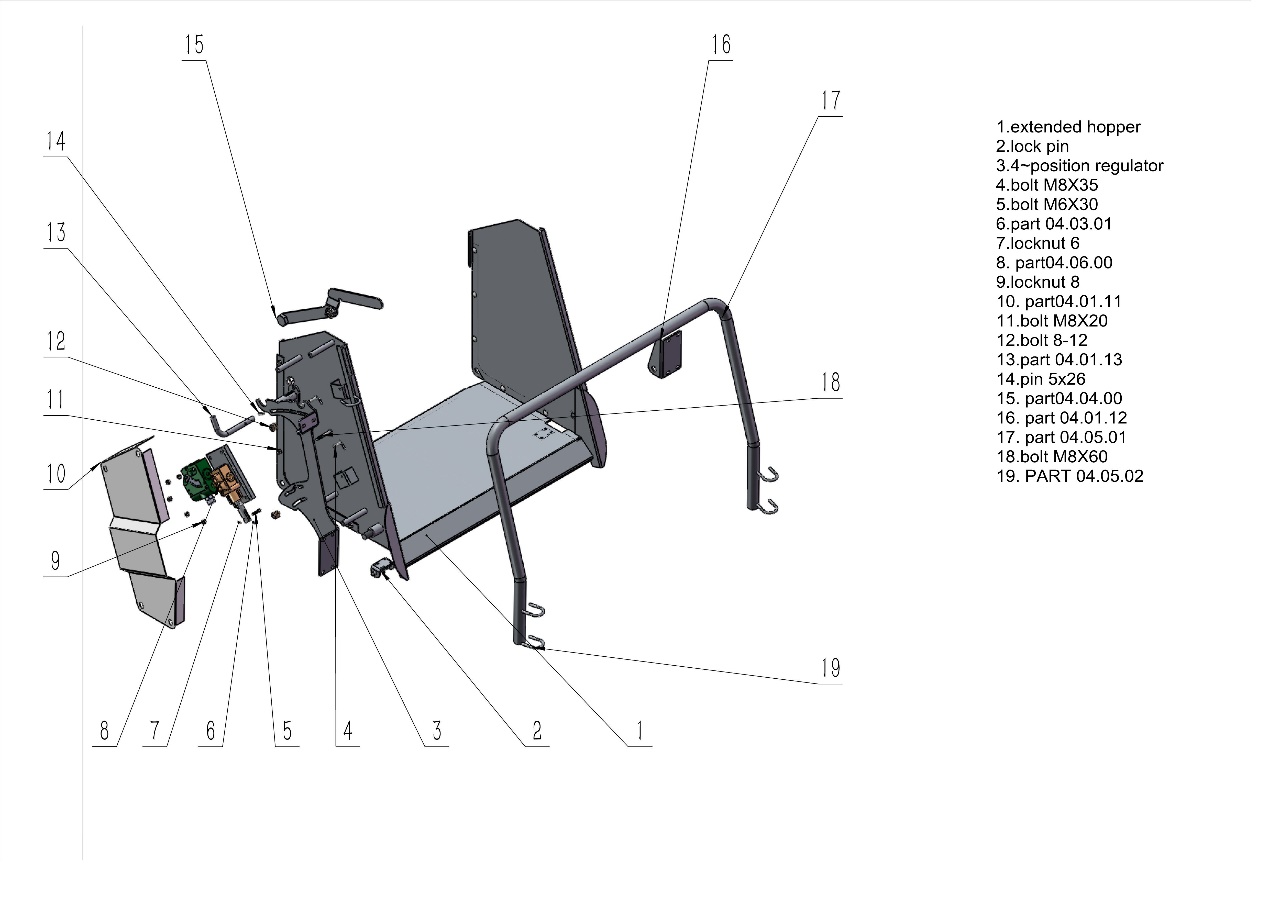 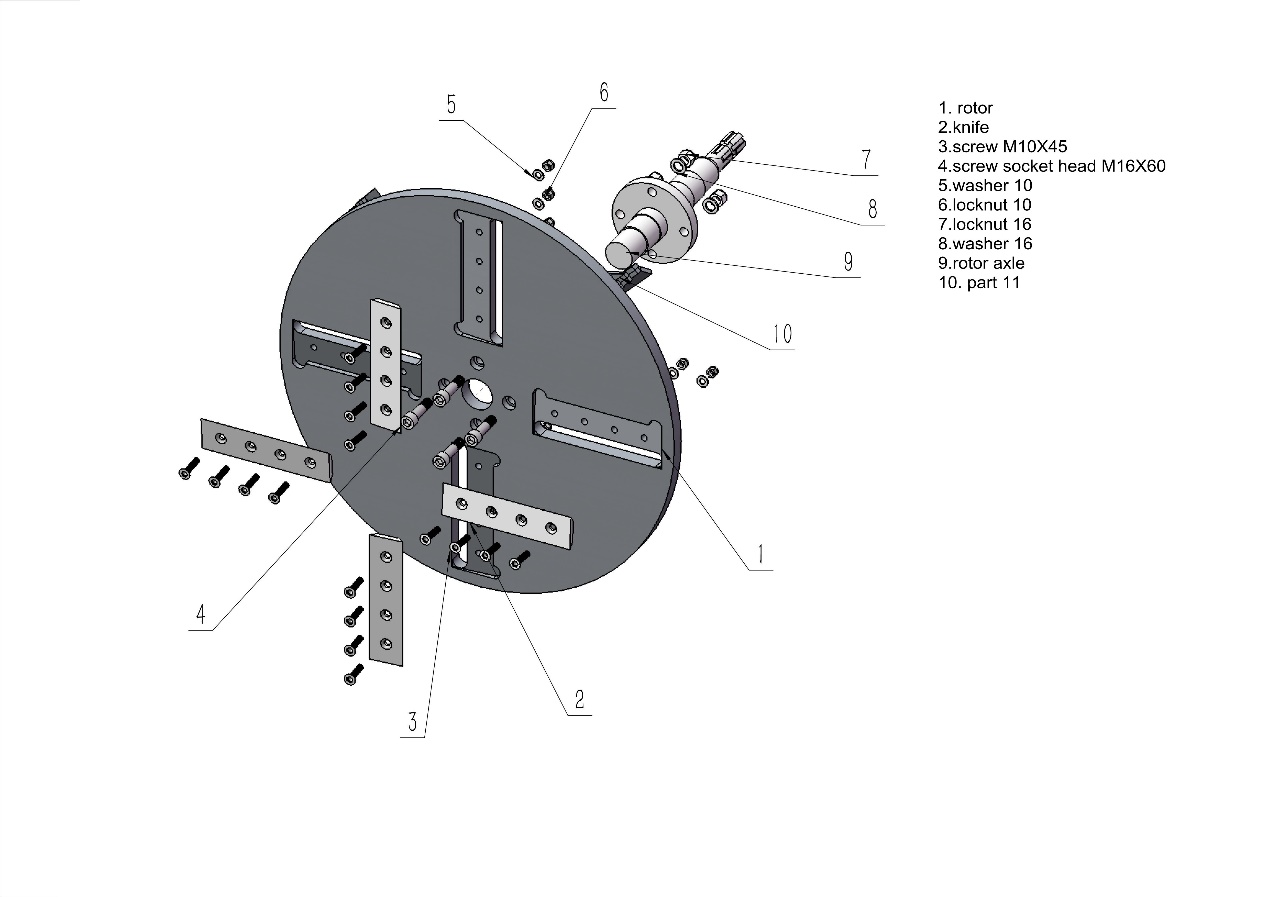 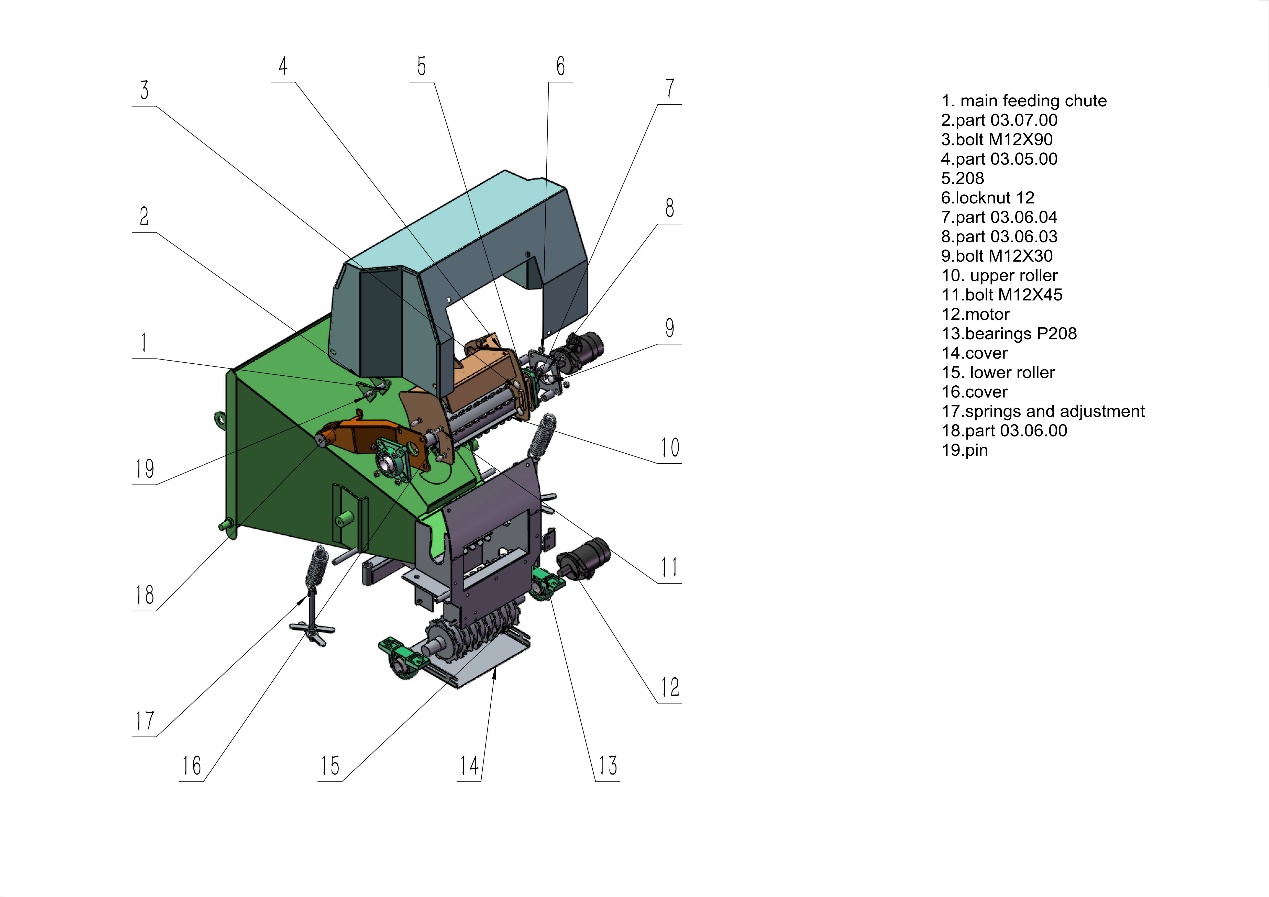 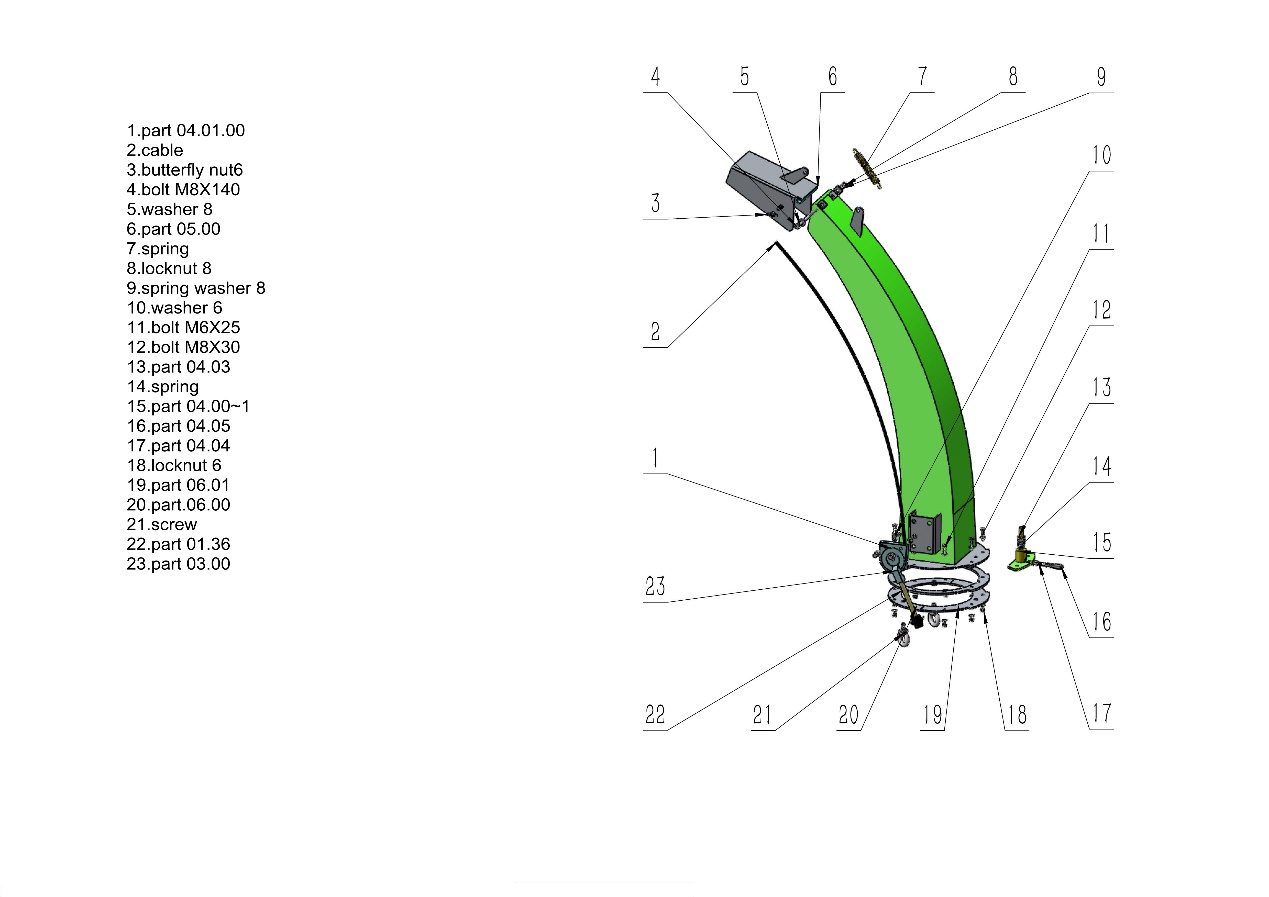 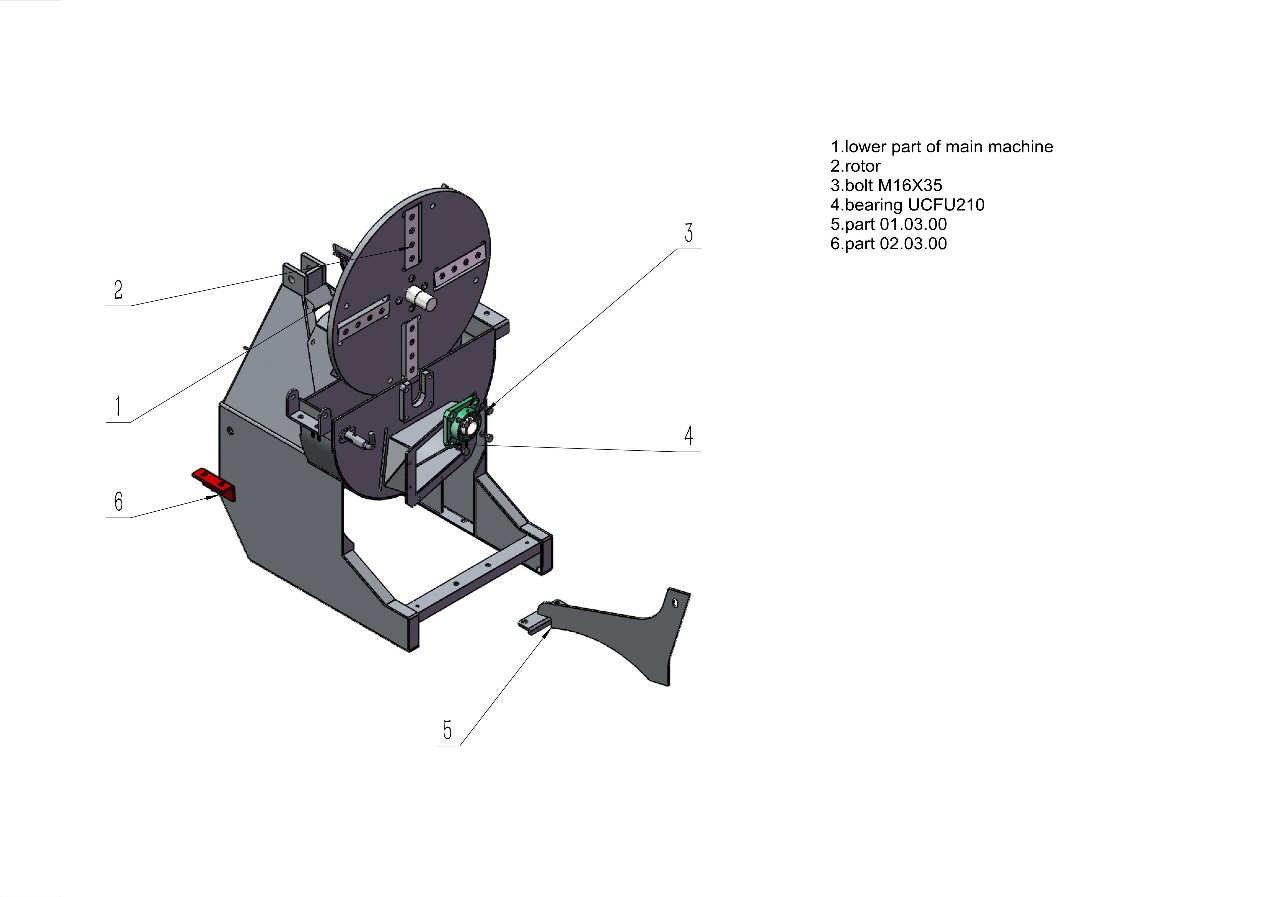 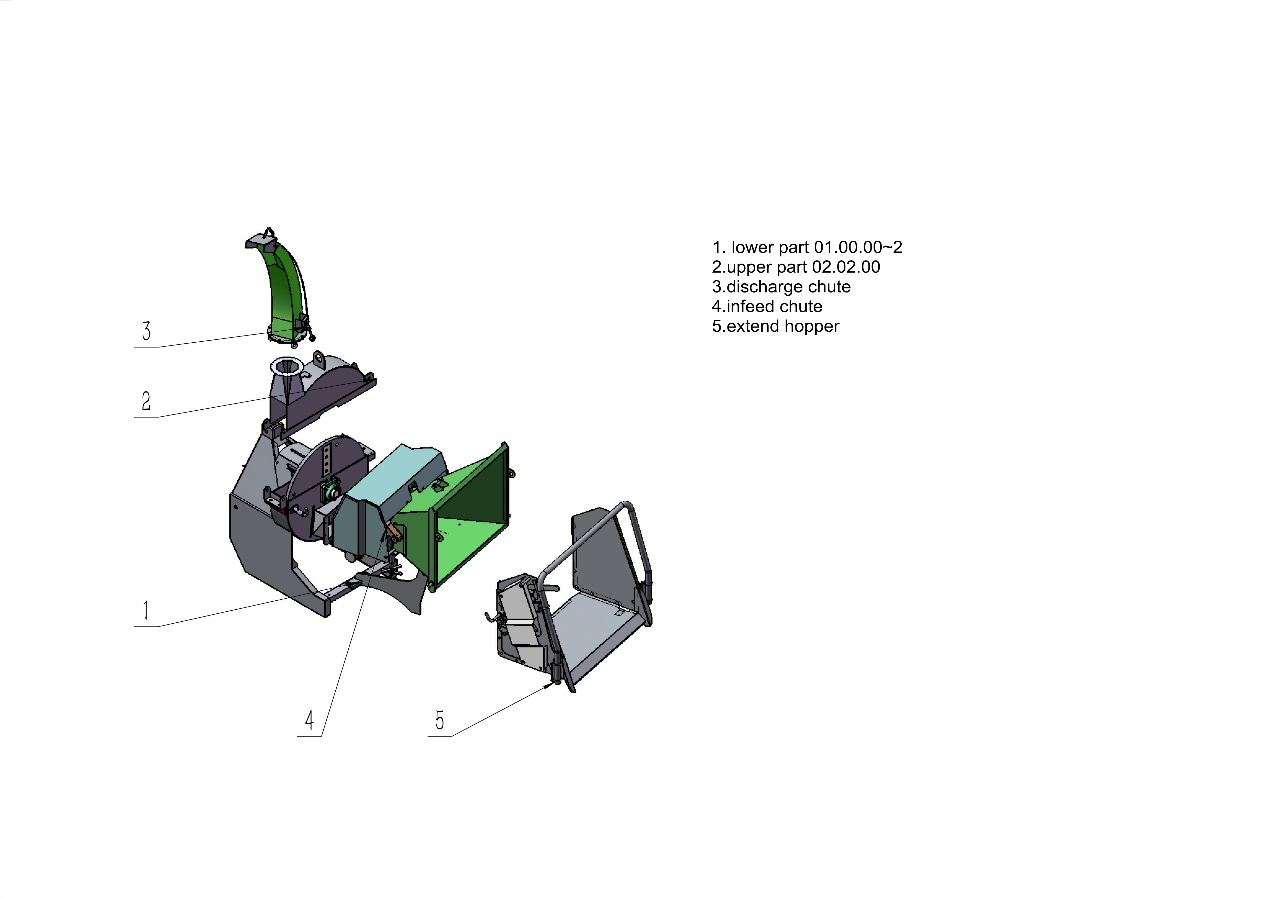 MODELBXH-5x10BXH-7x12Rotor blades4pcs4pcsRotor size25"28"rotor weight125lbs185lbschipper capacity5 inch7 inchhydraulic flow3-6gpm3-6gpmchipper housing opening5"X10"7"x12"discharge hood rotation270 degree270degreepto rpm540rpm540rpmtractor power18-50hp40-100hpweight845lbs1300lbsBoltDiameter"A"Bolt Torque* Bolt Torque* BoltDiameter"A"8.8(N.m)    (lb-ft)10.9(N.m)         (lb-ft)M3M4M5M6M8M10M12M14M16M20M24M30M36.5                .43               2.26                  410                725               1850               3790               66140             103225             166435             321750             5531495           11032600          19171.8             1.34.5             3.39                715              1135              2670              52125             92200           148310           229610           4501050          7742100         15503675         2710TubeSizeOD(in.)Nut SizeAcrossFlats(in.)TorqueValue(N.m)(lb-ft)RecommendedTurns To Tighten(After FingerTightening)(Flats)        (Turn)3/161/45/163/1/25/83/47/87/169/165/8/ 67/811-1/41-3/88              612             916            1224                          46            3462            46102            75122            901                 1/61                 1/61                 1/6/61                 1/61                 1/63/4                 1/83/4                 1/8BoltDiameter"A"Bolt Torque*Bolt Torque*Bolt Torque*BoltDiameter"A"SAE 2(N.m) (lb-ft)SAE(N.m) (lb-ft)SAE(N.m)    (lb-ft)1/4"5/16"3/8"7/16"1/2"9/16"5/8"3/4"7/8"1"8           613        1027        2041        3061        4595        60128       95225      165230      170345      22512        925          1945          3372          53110         80155       115215       160390       290570       420850       63017            1236            2763            45100           75155         115220         165305         220540         400880         6501320        970